Dane County 4-H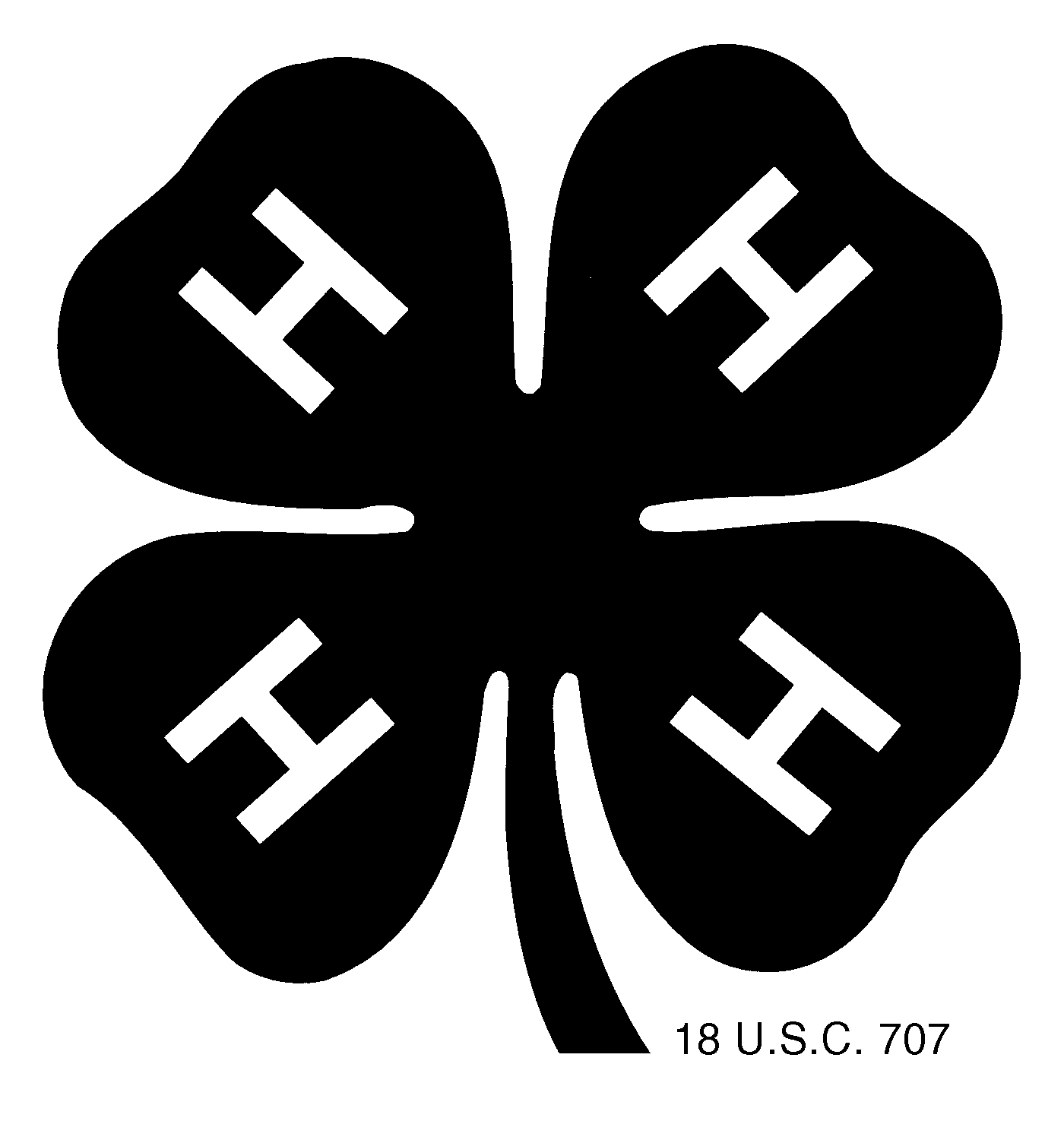  Senior Project RecordThe 4-H project is a tool used to acquire life skills9th Grade or older as of September 1 of the current year.Senior Project Records must be typed or written in Pen.Name:	______________________________________________________________________________Project Record for ____________________________________________________________________Grade in school for this project year_____PART I  	All work to be completed by the youth.1. Why did you take this project? ________________________________________________________________________________________________________________________________________________________________________________________________________________________________________________________________________________________________________________________________________________________________________________________________________________________________________________________________________________________________________________________________________________________________________________________________________________________________________________________________________________________________2. List four goals for this project this year. What would you like to do, to learn, to make or to improve in     your project? Example: Take a leadership role in the Drama project. 1.______________________________________________________________________________________________________________________________________________________________________________________________________________________________________________________________________________________________________________________________________________2.______________________________________________________________________________________________________________________________________________________________________________________________________________________________________________________________________________________________________________________________________________3.______________________________________________________________________________________________________________________________________________________________________________________________________________________________________________________________________________________________________________________________________________4.______________________________________________________________________________________________________________________________________________________________________________________________________________________________________________________________________________________________________________________________________________PART II 	All work to be completed by the youth.Years completed in project as Member (3rd grade and up) ________1. Explain how/why you did/did not complete each of your goals this year.     Example:   I took sole responsibility for our club’s play and taught 8 new members drama games focusing on creativity     and cooperation skills. 1.______________________________________________________________________________________________________________________________________________________________________________________________________________________________________________________________________________________________________________________________________________2.______________________________________________________________________________________________________________________________________________________________________________________________________________________________________________________________________________________________________________________________________________3.______________________________________________________________________________________________________________________________________________________________________________________________________________________________________________________________________________________________________________________________________________4.______________________________________________________________________________________________________________________________________________________________________________________________________________________________________________________________________________________________________________________________________________2. What new skills or knowledge did you learn this year (including tools, equipment, and literature)?      Example:   Learned new non-competitive drama games and improvisation techniques. ________________________________________________________________________________________________________________________________________________________________________________________________________________________________________________________________________________________________________________________________________________________________________________________________________________________________________________________________________________________________________________________________________________________________________________________________________________________________________________________________________________________________3. How will learning these project skills help you in the future?     Example: Teaching younger 4-H’ers about drama has helped me improve my communication skills as well as my ability to         relate to a wide variety of people. ________________________________________________________________________________________________________________________________________________________________________________________________________________________________________________________________________________________________________________________________________________4. What were some of the problems you had with this project, and how did you cope with them? ________________________________________________________________________________________________________________________________________________________________________________________________________________________________________________________________________________________________________________________________________________5. Explain in detail the leadership qualities/skills you gained in this project. (Ex. ability to initiate, inspire, commit, plan, organize, communicate, delegate, problem solve, execute, etc.) ________________________________________________________________________________________________________________________________________________________________________________________________________________________________________________________________________________________________________________________________________________6. The 4-H project promotes life skills such as leadership and sharing with others. Explain in detail how, and with        whom (aside from your family) you shared any of the skills and knowledge that you have gained in this project. (Ex. Project meeting, demonstration, presentation, visits to nursing home, workshop, etc.) Be specific. ________________________________________________________________________________________________________________________________________________________________________________________________________________________________________________________________________________________________________________________________________________7. Have you ever received a Dane County 4-H Project Award for this project? _____	Junior Pin		       _____ Intermediate Pin 		_____ Senior Pin  _____ Junior Certificate      	       _____ Intermediate Certificate    _____ Senior Certificate_____ I have not received any awards8. I would like to be considered for a Dane County 4-H Project Award. ____ Yes ____ No9. Project Leader CommentsIf there is no project leader in your club for this project, then the Organizational Leader or parent should write         the project leader comments and provide the signature below._______________________________________________________________________________________________________________________________________________________________________________________________________________________________________________________________________________________________________________________________________________	    _____________________________                      _______________________________Member Signature                                       Project Leader SignaturePART III - Project Meetings and Project-Related Activities. Complete during the year. Add pages if necessary.1.	Please carefully record all your project activities for this project for the year. For animal projects, please include veterinarian bills and costs for all care and feeding. For other projects, please include all costs including cost of materials. Print additional sheets if needed. Cost Incurred/ Income Received information is REQUIRED at the Senior level and if missing, no award will be granted. If no expense is recorded, indicate reason on form.Date	Meeting/Activity	Time Spent	-Cost Incurred	Skills Learned/Items Made+Income record	Knowledge GainedEx.	6-13	Daily feedings for month	15 hours	-$60.00	daily feed needs of my animalEx.	6-15-13	Vet check and shots	1 hour	-$40.00	health maintenanceEx.	7-23-13	Market animal sale	30 minutes	+$200.00	learned marketing/public relations	__________	_________________________________________	___________________	________________	____________________________________________		__________	_________________________________________	___________________	________________	____________________________________________		__________	_________________________________________	___________________	________________	____________________________________________		__________	_________________________________________	___________________	________________	____________________________________________		__________	_________________________________________	___________________	________________	____________________________________________	__________	_________________________________________	___________________	________________	____________________________________________		__________	_________________________________________	___________________	________________	____________________________________________		__________	_________________________________________	___________________	________________	____________________________________________		__________	_________________________________________	___________________	________________	____________________________________________		__________	_________________________________________	___________________	________________	____________________________________________		__________	_________________________________________	___________________	________________	____________________________________________		__________	_________________________________________	___________________	________________	____________________________________________		__________	_________________________________________	___________________	________________	____________________________________________		__________	_________________________________________	___________________	________________	____________________________________________		__________	_________________________________________	___________________	________________	____________________________________________		__________	_________________________________________	___________________	________________	____________________________________________		__________	_________________________________________	___________________	________________	____________________________________________		__________	_________________________________________	___________________	________________	____________________________________________		__________	_________________________________________	___________________	________________	____________________________________________	Project Picture PageUSE THIS PAGE FOR PHOTOGRAPHS(Do not add extra picture pages.)